اختبار نهاية الفصل الدراسي الثاني لمقرر المهارات الرقمية (الجانب النظري)للصف أول متوسط (الدور الأول) للعام الدراسي 1445هـ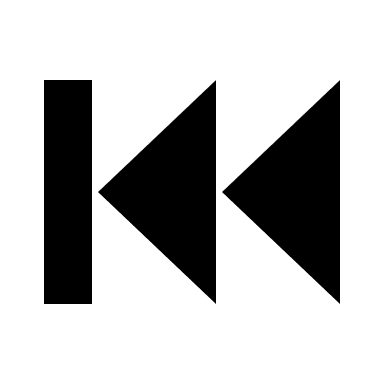 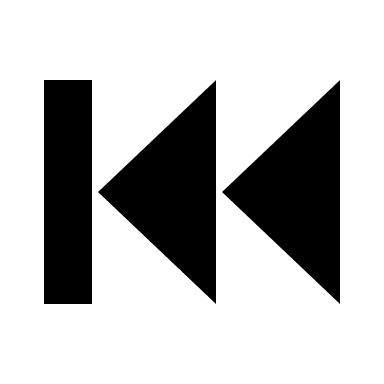 انتهت الأسئلة ,,, اسأل الله لكن التوفيق والنجاح .معلمة المادة :                                                مديرة المدرسة : المملكة العربية السعوديةوزارة التعليمإدارة التعليم المتوسطة 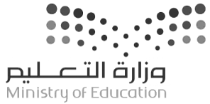  اختبار مقرر: المهارات الرقمية الصف: أول متوسط  زمن الاختبار: ساعة واحدة  عدد الصفحات: 4 صفحات1هو جهاز يقوم بتوصيل جهاز الحاسب الخاص بك بمزود الخدمة.2أحد أهم الأدوات الرئيسة في التواصل عبر الإنترنت.3هو شركة الاتصالات التي توفر لك إمكانية الاتصال بالإنترنت.4تخصيص نتائج البحث وفق حقوق الملكية الفكرية للعثور على ما تريده بالضبط.5تهدف إلى تعطيل عملية تشغيل الحاسب، أو تجمع معلومات حساسة .6يستخدم في المحافظة على أمان الشبكة ويتحكم في حركة البيانات عبر الشبكة .1لزيارة موقع إلكتروني يجب عليك معرفة عنوانه الخاص.صحخطأ2يعتبر كل ما يعرض على الانترنت صحيح .صحخطأ3قد تحتوي رسائل البريد العشوائي على برامج ضارة مرتبطة بها.صحخطأ4يمكن تعيين موقع ويب محدد كصفحة رئيسة لمايكروسوفت ايدج .صحخطأ5لإجراء الحسابات المالية تحتاج إلى تغيير تنسيق البيانات من أرقام إلى عملة.صحخطأ6يمكنك في إكسل إضافة ايقونات لجعل الجدول أكثر جاذبية.صحخطأ7يمكن إضافة أوراق عمل إلى ملف إكسل أو حذفها أو تسميتها.صحخطأ8في لغة بايثون توجد دالة الإدخال  (input(   لإدخال البيانات.صحخطأ9يستخدم بايثون نوع واحد من الأعداد هو الأعداد الصحيحة.صحخطأ10تحدد وضعية السلحفاة باستخدام نظام إحداثيات ثنائي الأبعاد .صحخطأ11يمكن استخدام وظيفة (turtle.reset(   لحذف ما رسمته السلحفاة .صحخطأ12البيانات المنطقية نوعين أما True أو False .صحخطأ1من أنواع المعاملات في بايثون وتستخدم لإجراء العمليات الحسابية :من أنواع المعاملات في بايثون وتستخدم لإجراء العمليات الحسابية :من أنواع المعاملات في بايثون وتستخدم لإجراء العمليات الحسابية :من أنواع المعاملات في بايثون وتستخدم لإجراء العمليات الحسابية :من أنواع المعاملات في بايثون وتستخدم لإجراء العمليات الحسابية :أالمعاملات الرياضيةبمعاملات الإسنادجالمعاملات المنطقية2من معاملات الإسناد وتستخدم لإسناد القيمة :من معاملات الإسناد وتستخدم لإسناد القيمة :من معاملات الإسناد وتستخدم لإسناد القيمة :من معاملات الإسناد وتستخدم لإسناد القيمة :من معاملات الإسناد وتستخدم لإسناد القيمة :أ=ب=+ج=-3يمنحك برنامج بايثون القدرة على تغيير لون السلحفاة باستخدام دالة :يمنحك برنامج بايثون القدرة على تغيير لون السلحفاة باستخدام دالة :يمنحك برنامج بايثون القدرة على تغيير لون السلحفاة باستخدام دالة :يمنحك برنامج بايثون القدرة على تغيير لون السلحفاة باستخدام دالة :يمنحك برنامج بايثون القدرة على تغيير لون السلحفاة باستخدام دالة :أShape()بSize()جColor()4من الدوال المستخدمة في الرسم وتقوم بتحريك السلحفاة إلى جهة اليمين :من الدوال المستخدمة في الرسم وتقوم بتحريك السلحفاة إلى جهة اليمين :من الدوال المستخدمة في الرسم وتقوم بتحريك السلحفاة إلى جهة اليمين :من الدوال المستخدمة في الرسم وتقوم بتحريك السلحفاة إلى جهة اليمين :من الدوال المستخدمة في الرسم وتقوم بتحريك السلحفاة إلى جهة اليمين :أpenup()بright()جgoto()5يمثل امتداد (.com ) مواقع الويب الخاصة بالفئات :يمثل امتداد (.com ) مواقع الويب الخاصة بالفئات :يمثل امتداد (.com ) مواقع الويب الخاصة بالفئات :يمثل امتداد (.com ) مواقع الويب الخاصة بالفئات :يمثل امتداد (.com ) مواقع الويب الخاصة بالفئات :أتجاريةبتعليميةجحكومية6إذا كان هناك موقع ويب تقوم بزيارته بصورة متكررة ، فيمكن إضافته إلى :إذا كان هناك موقع ويب تقوم بزيارته بصورة متكررة ، فيمكن إضافته إلى :إذا كان هناك موقع ويب تقوم بزيارته بصورة متكررة ، فيمكن إضافته إلى :إذا كان هناك موقع ويب تقوم بزيارته بصورة متكررة ، فيمكن إضافته إلى :إذا كان هناك موقع ويب تقوم بزيارته بصورة متكررة ، فيمكن إضافته إلى :أالاعدادات بالمفضلةجالمظهر7تعتبر عملية إجراء الحسابات المالية من أهم الاستخدامات الأساسية لبرنامج مايكروسوفت :تعتبر عملية إجراء الحسابات المالية من أهم الاستخدامات الأساسية لبرنامج مايكروسوفت :تعتبر عملية إجراء الحسابات المالية من أهم الاستخدامات الأساسية لبرنامج مايكروسوفت :تعتبر عملية إجراء الحسابات المالية من أهم الاستخدامات الأساسية لبرنامج مايكروسوفت :تعتبر عملية إجراء الحسابات المالية من أهم الاستخدامات الأساسية لبرنامج مايكروسوفت :أإكسلبالووردجبوربوينت8الرمز الذي يفصل اسم المستخدم في عنوان البريد الإلكتروني عن باقي العنوان :الرمز الذي يفصل اسم المستخدم في عنوان البريد الإلكتروني عن باقي العنوان :الرمز الذي يفصل اسم المستخدم في عنوان البريد الإلكتروني عن باقي العنوان :الرمز الذي يفصل اسم المستخدم في عنوان البريد الإلكتروني عن باقي العنوان :الرمز الذي يفصل اسم المستخدم في عنوان البريد الإلكتروني عن باقي العنوان :أ$ب#ج@9يمكنك حفظ جميع معلومات الاتصال بأصدقائك لتستخدمها في برنامج البريد الإلكتروني من خلال:يمكنك حفظ جميع معلومات الاتصال بأصدقائك لتستخدمها في برنامج البريد الإلكتروني من خلال:يمكنك حفظ جميع معلومات الاتصال بأصدقائك لتستخدمها في برنامج البريد الإلكتروني من خلال:يمكنك حفظ جميع معلومات الاتصال بأصدقائك لتستخدمها في برنامج البريد الإلكتروني من خلال:يمكنك حفظ جميع معلومات الاتصال بأصدقائك لتستخدمها في برنامج البريد الإلكتروني من خلال:أجهات الاتصالبالتقويمجالبحث10برامج تكرر نفسها من أجل الانتشار في أجهزة الحاسب الأخرى:برامج تكرر نفسها من أجل الانتشار في أجهزة الحاسب الأخرى:برامج تكرر نفسها من أجل الانتشار في أجهزة الحاسب الأخرى:برامج تكرر نفسها من أجل الانتشار في أجهزة الحاسب الأخرى:برامج تكرر نفسها من أجل الانتشار في أجهزة الحاسب الأخرى:أبرامج التجسسببرامج حصان طروادةجبرامج الدودة11يجب تثبيته وتفعيله على جهاز الحاسب الخاص بك لضمان الكشف عن البرامج الضارة الجديدة :يجب تثبيته وتفعيله على جهاز الحاسب الخاص بك لضمان الكشف عن البرامج الضارة الجديدة :يجب تثبيته وتفعيله على جهاز الحاسب الخاص بك لضمان الكشف عن البرامج الضارة الجديدة :يجب تثبيته وتفعيله على جهاز الحاسب الخاص بك لضمان الكشف عن البرامج الضارة الجديدة :يجب تثبيته وتفعيله على جهاز الحاسب الخاص بك لضمان الكشف عن البرامج الضارة الجديدة :أبرامج ميكروسوفت اوفيسببرنامج مكافح الفيروساتجبرنامج الرسم بالحاسب12دالة تستخدم لدمج خليتين نصيتين أو أكثر :دالة تستخدم لدمج خليتين نصيتين أو أكثر :دالة تستخدم لدمج خليتين نصيتين أو أكثر :دالة تستخدم لدمج خليتين نصيتين أو أكثر :دالة تستخدم لدمج خليتين نصيتين أو أكثر :أMIDبFINDجCONCAT